Pečovatelská službaZařízení sociální péče ChoceňSlužbu poskytujeme osobám starším 27 let se sníženou soběstačností z důvodu věku, chronického onemocnění nebo zdravotního postižení, které vyžaduje pomoc jiné osoby.Poskytujeme 	pomoc při přípravě stravypomoc při podávání jídla i pitípomoc při oblékánípomoc při osobní hygieně pomoc s úklidem a údržbou domácnostinakupovánípraní prádladohled nad užitím lékůJedná se o služby v domácím prostředí v pracovních dnechod 6:30 do 15:00 hod.KontaktyČermáková Pavla – vedoucí terénních služeb – 604 584 458Čermáková Tereza, DiS. – sociální pracovnice – 739 357 037www.zspchocen.cz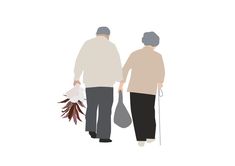 